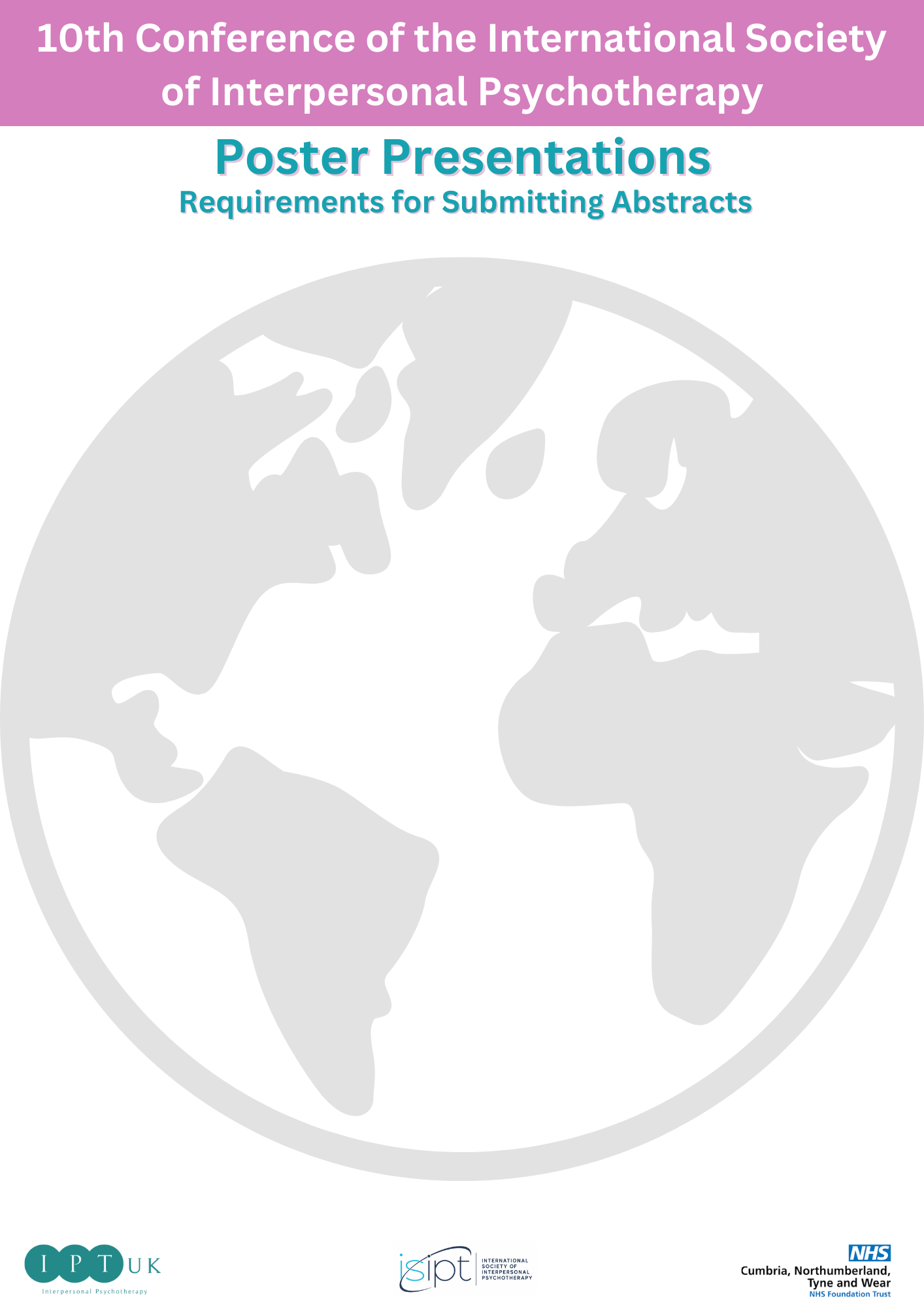 The Scientific Programme Committee of the ISIPT Conference invites you to submit Poster presentations. The Programme Committee will review all submitted abstracts. All accepted abstracts will be published. Please note: Presenters of accepted abstracts must pre-register for the Conference by the deadline, 15th January 2024. Click here for tickets.  Abstracts must be submitted USING THE TEMPLATE BELOW via EMAIL to Fiona.rose@iptuk.netPOSTER AND ORAL PRESENTATIONS Presenting/corresponding author’s contact details (name, professional title, affiliation, email address) Please enter all authors in the order they should appear in the heading of the abstract. Presenting author should be chosen and marked. Enter institutional affiliations of all authors. Authors’ names must be in upper and lower case (J.J.C. Smith) Affiliation details: department, institution / hospital, city, country Keywords: You may enter up to 10 keywords that define your abstract. The keywords must be in English and can include numbers. Abstract title: Limited to 25 words in UPPER CASE Abstract text: Limited to 250 words Abstracts should clearly state: Objectives Methods Results Conclusions Abbreviations may be used if standard or if spelled out and defined at the first use (put in parentheses immediately after the first mention of a term or phrase). Compounds should be mentioned with the generic name, in lower cases. Commercial names are admitted in the text, with an ®, and if in brackets following the generic name, i.e. “generic (Commercial ®)”. Abstract Topic: Abstracts must be allocated to a specific category for the Scientific Program.